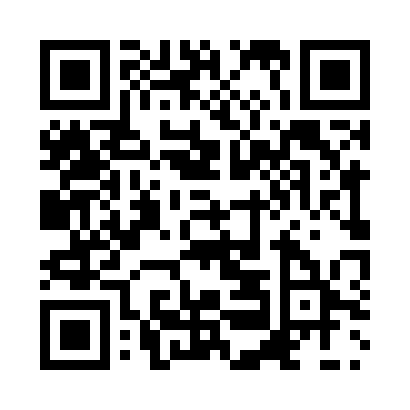 Prayer times for Gamaria, BangladeshWed 1 May 2024 - Fri 31 May 2024High Latitude Method: NonePrayer Calculation Method: University of Islamic SciencesAsar Calculation Method: ShafiPrayer times provided by https://www.salahtimes.comDateDayFajrSunriseDhuhrAsrMaghribIsha1Wed4:035:2511:583:266:317:532Thu4:025:2411:583:266:327:543Fri4:015:2411:583:266:327:554Sat4:015:2311:583:266:337:565Sun4:005:2211:583:266:337:566Mon3:595:2211:583:256:347:577Tue3:585:2111:583:256:347:588Wed3:575:2011:583:256:357:589Thu3:565:2011:573:256:357:5910Fri3:555:1911:573:256:368:0011Sat3:555:1911:573:246:378:0112Sun3:545:1811:573:246:378:0113Mon3:535:1811:573:246:388:0214Tue3:525:1711:573:246:388:0315Wed3:525:1611:573:246:398:0316Thu3:515:1611:573:246:398:0417Fri3:505:1611:573:236:408:0518Sat3:505:1511:583:236:408:0619Sun3:495:1511:583:236:418:0620Mon3:495:1411:583:236:418:0721Tue3:485:1411:583:236:428:0822Wed3:475:1411:583:236:428:0823Thu3:475:1311:583:236:438:0924Fri3:465:1311:583:236:438:1025Sat3:465:1311:583:236:448:1126Sun3:455:1211:583:236:448:1127Mon3:455:1211:583:236:458:1228Tue3:455:1211:583:226:458:1229Wed3:445:1211:593:226:468:1330Thu3:445:1111:593:226:468:1431Fri3:435:1111:593:226:478:14